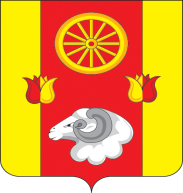 АДМИНИСТРАЦИЯКИЕВСКОГО СЕЛЬСКОГО ПОСЕЛЕНИЯРАСПОРЯЖЕНИЕ21.01.2020                                               №8                                             с.КиевкаО выплате стимулирующего характера руководителямучреждений культуры Киевского сельского поселения         В целях реализации Указа Президента Российской Федерации от 07.05.2012 № 597 «О мероприятиях по реализации государственной социальной политики», распоряжения Правительства Российской Федерации от 28.12.2012 № 2606-р, в соответствии с утвержденными критериями оценки результативности и качества деятельности:Установить оценку эффективности работыдиректора МКУК «Киевский СДК» Жилина В.Г., для расчета выплаты стимулирующего характера в размере 12 баллов;Контроль за исполнением данного распоряжения оставляю за собой.Глава АдминистрацииКиевского сельского поселения                                     Г.Г.ГоловченкоРаспоряжение вносит сектор экономики и финансов